ČETRTEK, 16.4.2020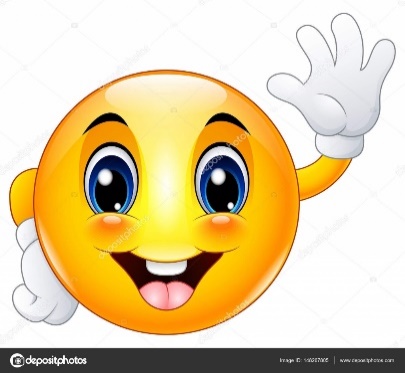 ŠPORTIgraj se z žogo. Lahko vadiš vodenje, lovljenje in metanje žoge v izbrani  cilj. Vsako vajo poskusi izvesti z levo, desno in obema rokama.MATEMATIKAReši naloge v delovnem zvezku Znam za več, str. 55.Ko dobiš povratno informacijo, preglej napake, ki si jih naredil pri preverjanju znanja.V zvezek napiši popravo.DRUŽBAPreberi snov v učbeniku na strani 63.Ustno odgovori na vprašanja v zelenem okvirčku.V zvezek prepiši besedilo v rumenem okvirčku na strani 63 (Moram vedeti). Če želiš, lahko zraven tudi kaj narišeš. Naslov imaš že napisan na prejšnji strani, kjer si risal miselni vzorec. NARAVOSLOVJE IN TEHNIKAV zvezek napiši naslov Kroženje vode v naravi, spodaj pa nariši skico kroženja vode (učbenik str. 68). Če želiš, jo lahko tudi pobarvaš.                                                          KONDENZACIJA-vodni hlapi v kapljice   SONCE                                                                                                                                                      segreva Zemljo                                    vodne kapljice - dež		                                                                      vodni hlapi                                                                         se dvigajo                          PADAVINE                                                                                                                                                                                                   IZHLAPEVANJE                              	Podtalnica, potoki, reke           Če želiš, si na spodnji povezavi lahko ogledaš poskus – kondenzacija:https://www.youtube.com/watch?v=6ye6760Dpp0                     